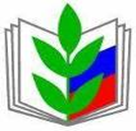 Преимущества члена ПрофсоюзаВступив в Профсоюз, работник – член Профсоюза получает право:- участвовать в управлении учреждении;- заключать коллективный договор;- на получение всех социально-экономических гарантий и льгот, предусмотренных коллективным договором (в т. ч. сверх норм ТК РФ);- на бесплатную юридическую помощь по вопросам трудового права: приема на работу, переводов по работе и увольнению, рабочего времени и отдыха, охраны труда и техники безопасности, гарантий и компенсаций;- на рассмотрение индивидуального трудового спора работника – при участии профсоюзного органа;- на содействие Профсоюза и его специалистов по вопросам оплаты труда, размера заработной платы и своевременной ее выплаты;- на проверку правильности начисления заработной платы;- на защиту работника Профсоюзом в случае необоснованных предложений на увольнение с работы, других несправедливых действий со стороны работодателя;- на бесплатную правовую помощь Профсоюза в рассмотрении его вопросов в суде;- на защиту члена Профсоюза при расследовании несчастных случаев на производстве и профессиональных заболеваний, по вопросам возмещения вреда, причиненного их здоровью на производстве (на работе);- на материальную помощь в случае возникновения тяжелых жизненных обстоятельств и т.д.;- на решение вопросов социального страхования члена Профсоюза через представителя профорганизации в комиссии по социальному страхованию, на помощь в получении льготной путевки на санаторно-курортное лечение, на оздоровление и отдых для себя и членов семьи;- на помощь в организации оздоровления детей;- на обращение в профком, к его лидеру, в любой вышестоящий профсоюзный орган по любым вопросам, возможность свободно высказывать и отстаивать на профсоюзном собрании, конференции свое мнение по вопросам трудовых, социальных и связанных с ними отношений, а также по вопросам работы профсоюзной организации, профкома и его лидера.         Если вы не член Профсоюза, Вы лишаете себя указанной выше помощи и поддержки Профсоюза и всегда остаетесь один на один с работодателем!Аппарат Адыгейской республиканской организации Профсоюза образования